Информационное письмо     Администрация муниципального района Пестравский сообщает, что проект   постановления  администрации муниципального района Пестравский Самарской области - «Об утверждении административного регламента муниципального района Пестравский по предоставлению муниципальной услуги «Постановка на учет граждан, имеющих трех и более детей, желающих бесплатно приобрести сформированные земельные участки из земель, находящихся в муниципальной собственности, а также государственная собственность, на которые не разграничена на территории муниципального района Пестравский Самарской области» размещен на официальном Интернет - сайте муниципального района Пестравский Самарской области 25.12.2018г.    Проведения независимой  экспертизы осуществляется с 26.12.2018г. по 26.01.2018г.  Почтовый адрес и адрес электронной почты, на которой  принимаются  заключения независимой экспертизы: 446160, Самарская область, Пестравский район, с. Пестравка, ул. Крайнюковская, 84, v.vlasova@pestravsky.ruАДМИНИСТРАЦИЯ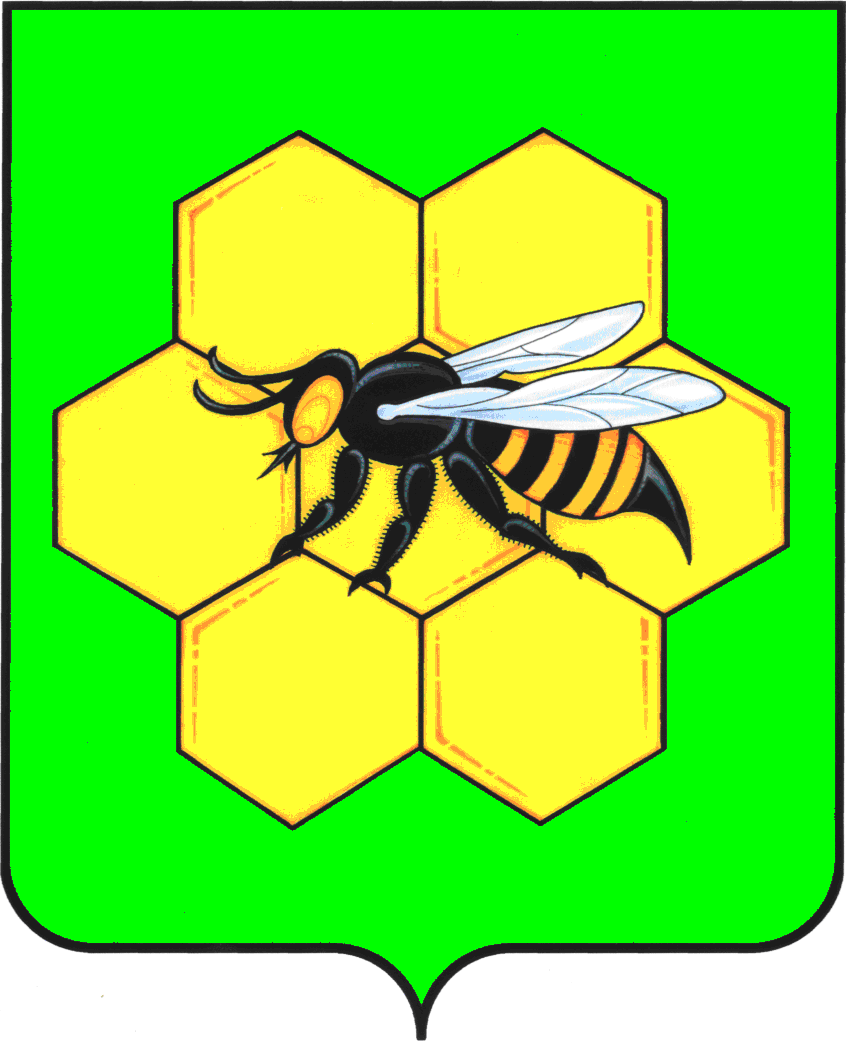 МУНИЦИПАЛЬНОГО РАЙОНА ПЕСТРАВСКИЙСАМАРСКОЙ ОБЛАСТИ446160, с.Пестравка, ул.Крайнюковская, 84Телефон: (84674) 2-15-44, 2-18-35, 2-12-33Факс: (84674) 2-19-33, 2-15-44e-mail: pestravka@samtel.ruот 25.12.2018 № б/н